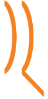 https://www.duol.hu/sport/helyi-sport/az-orszagos-dontobe-jutas-lesz-a-tet-2762419/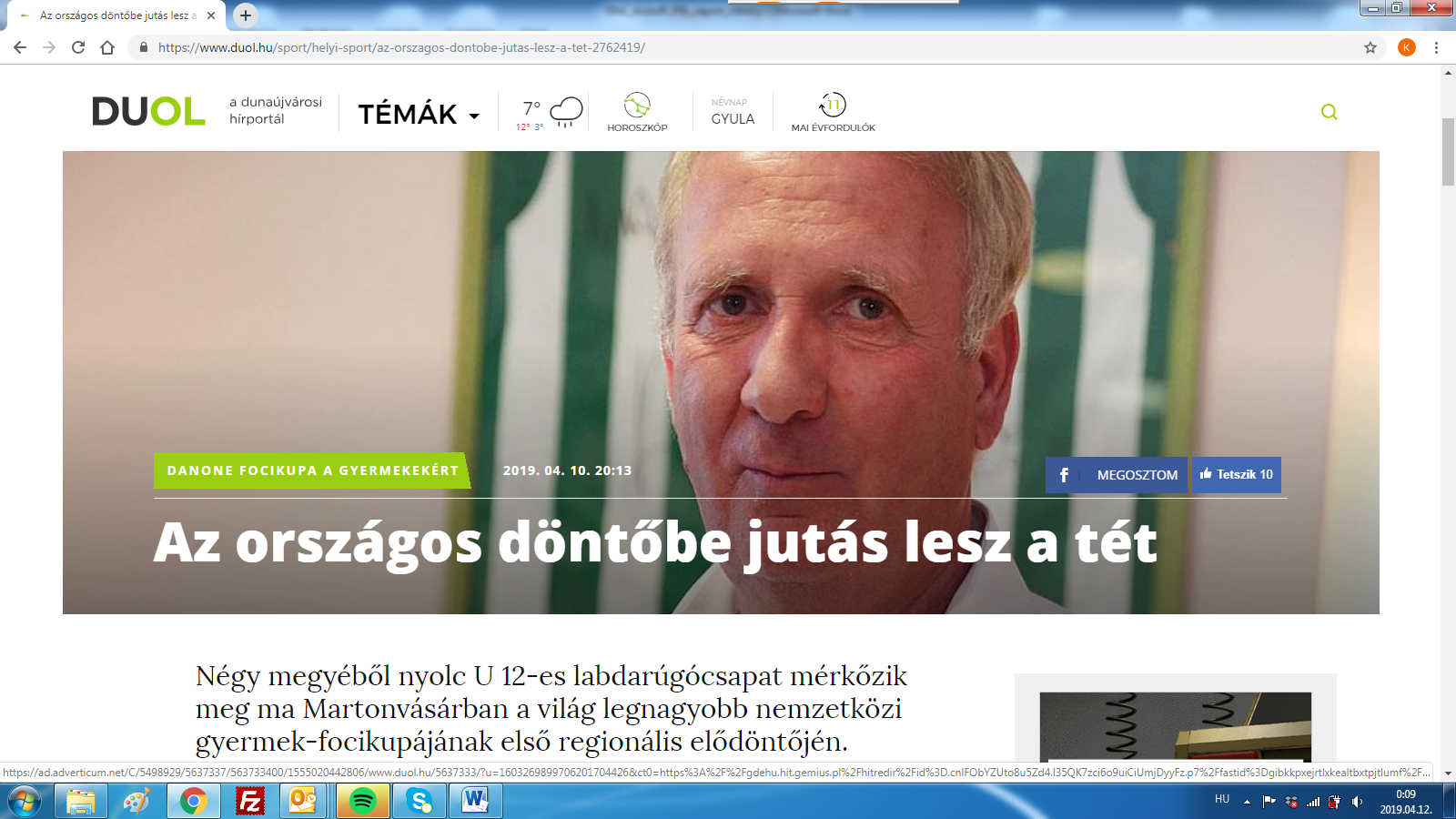 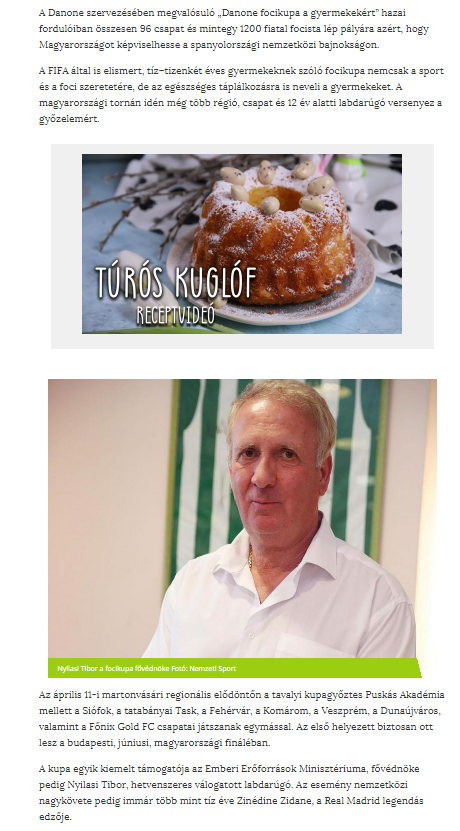 https://www.pfla.hu/?q=news/9274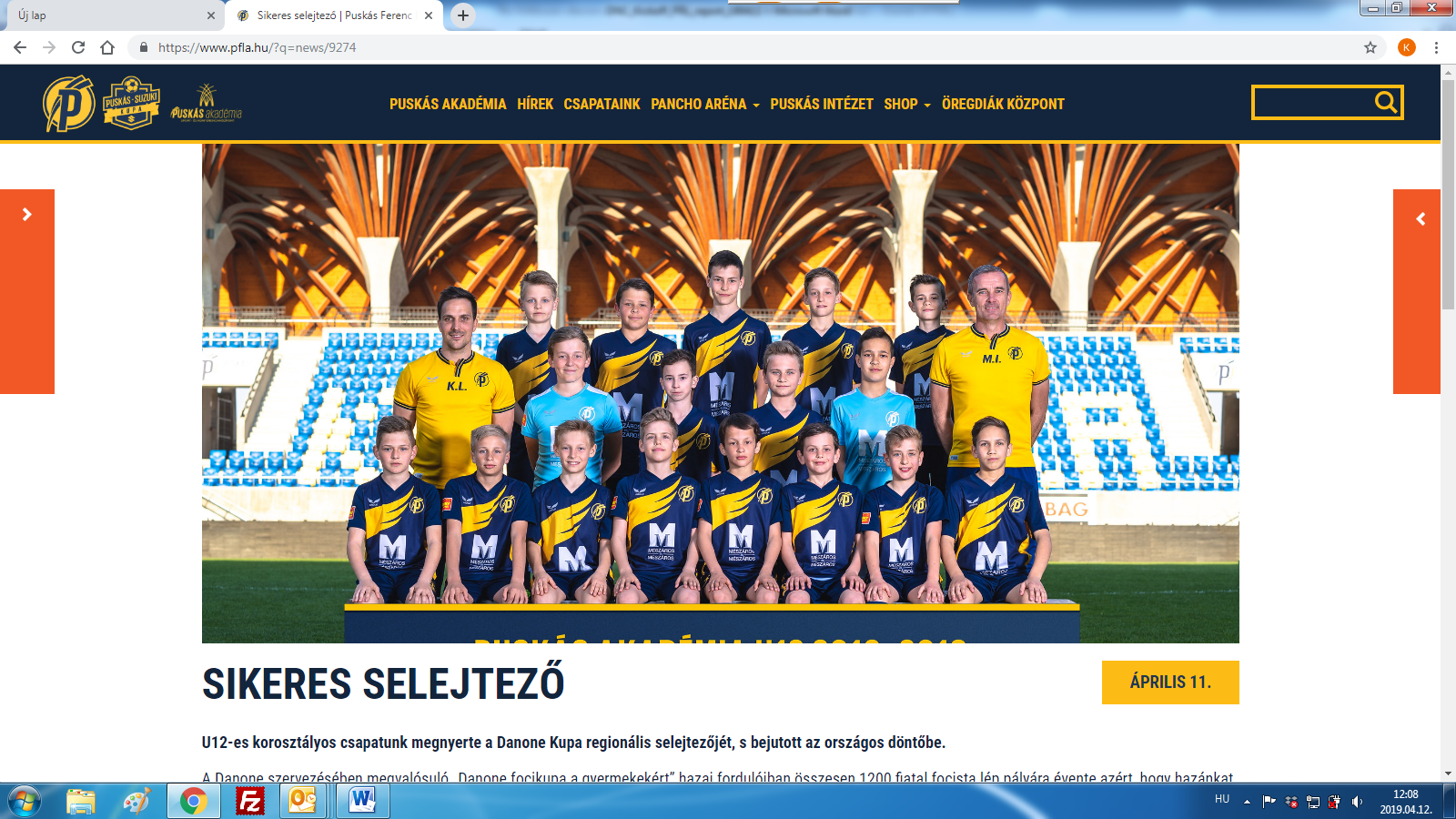 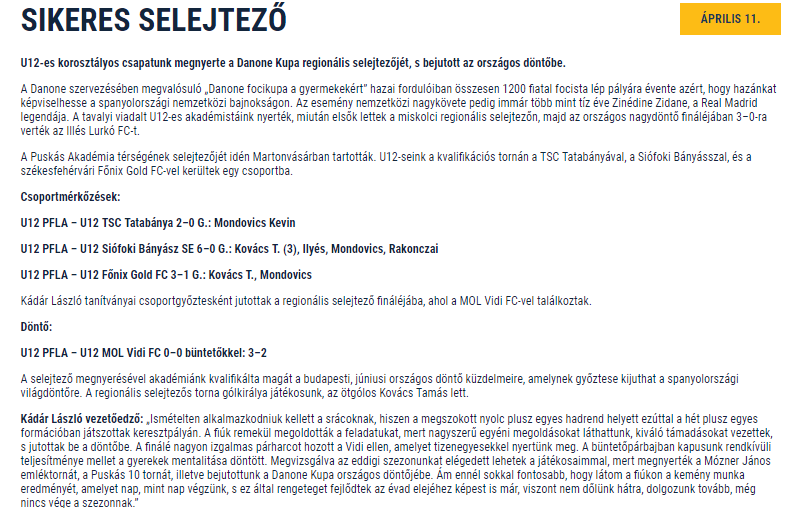 https://www.feol.hu/sport/helyi-sport/hispania-a-felcsuti-fiatalok-celja-2970028/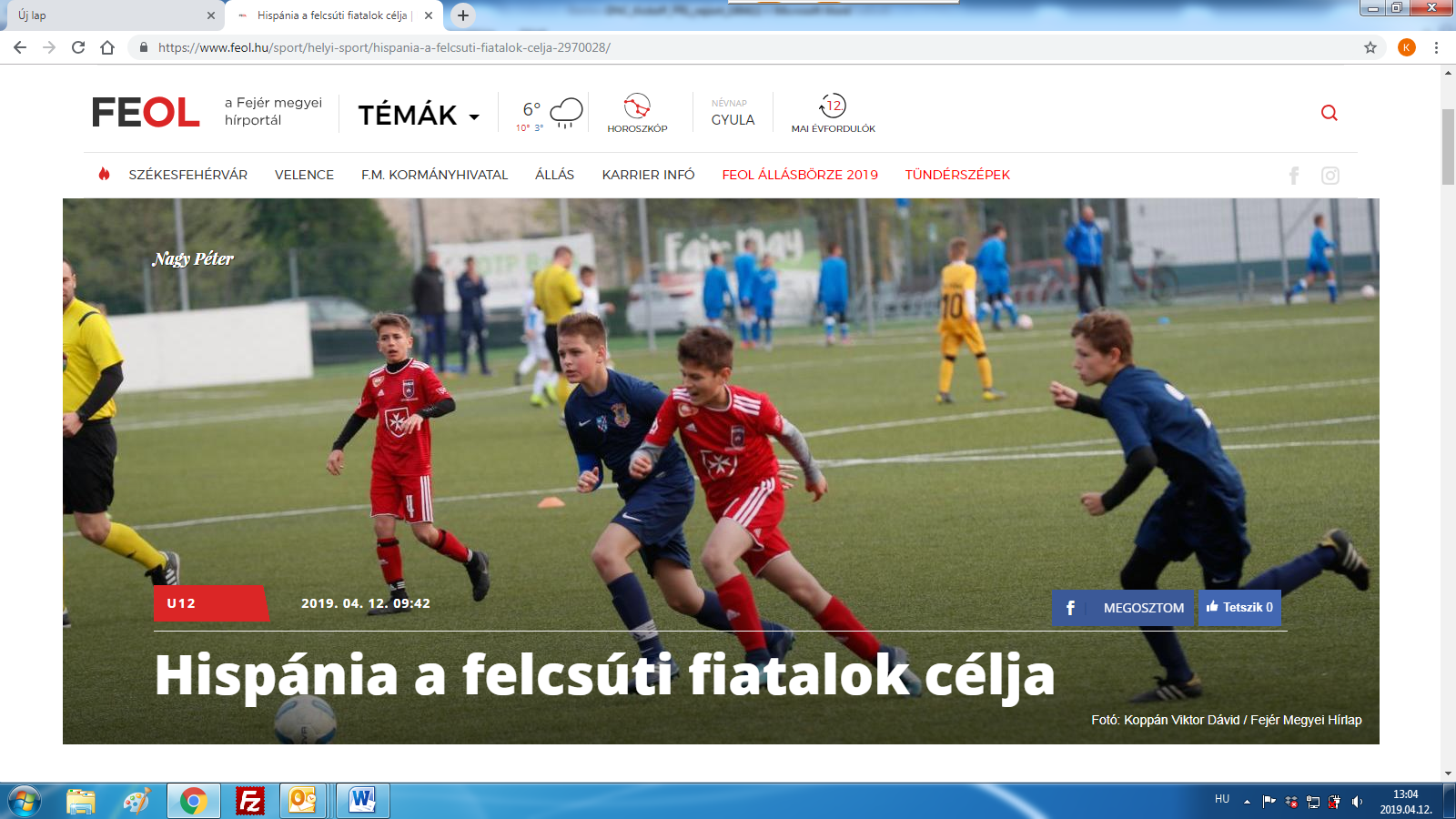 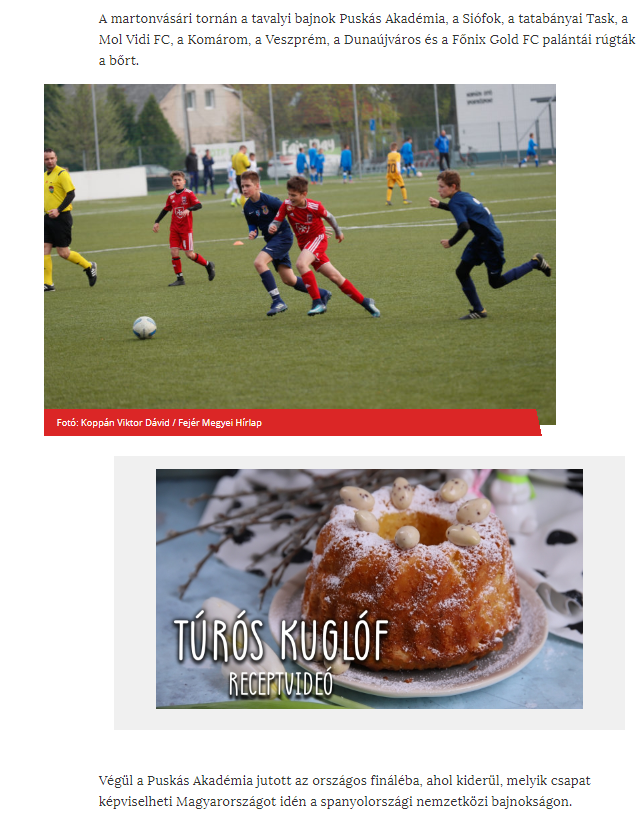 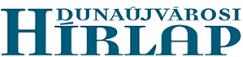 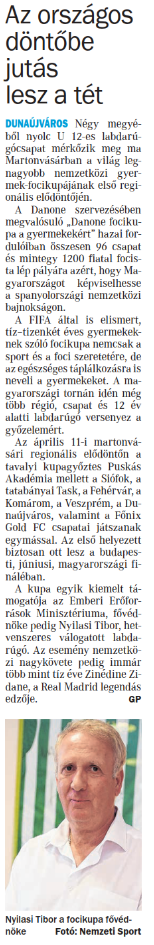 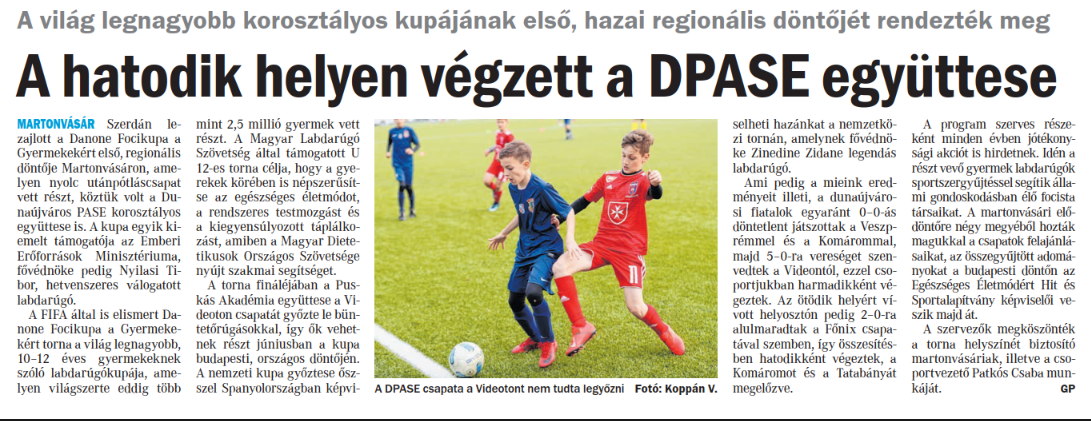 https://www.duol.hu/sport/helyi-sport/a-hatodik-helyen-vegzett-a-dpase-egyuttese-2765116/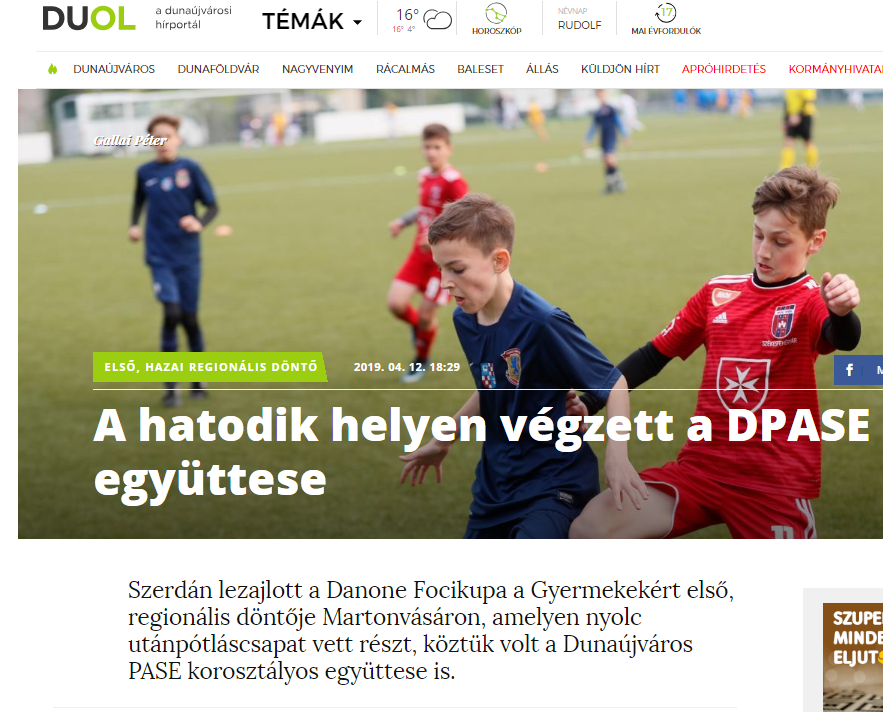 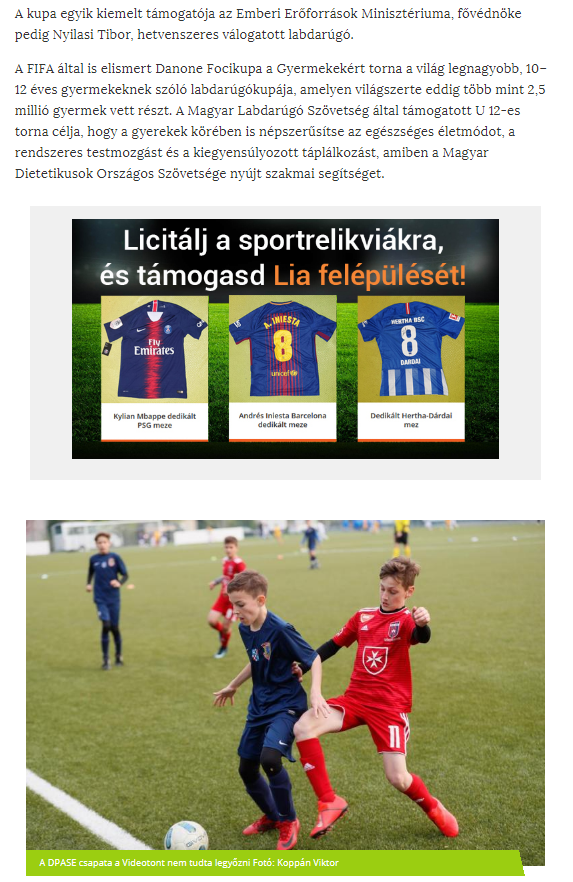 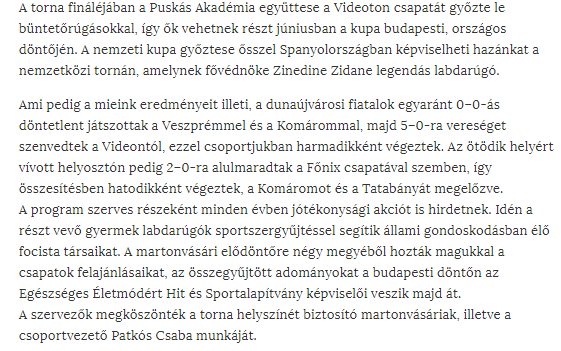 MÉDIA:duol.huMEDIA SPECIFICSMEDIA SPECIFICSDÁTE:10.04.2019. TYPE:OnlinePAGE:-REACH:100 000AD VALUE (HUF)300 000FREQUENCY:-HEADLINE:Danone Nations Cup: The national finals will be at stakeDanone Nations Cup: The national finals will be at stakeDanone Nations Cup: The national finals will be at stakeSUMMARY:In recent years, the proportion of overweight and obesity amongst Hungarian children has halted, but still every third child aged around 10 has some overweight. In this age however, the intake of calcium, which is responsible for the growth of bones is critically low, and the vegetable and fruit consumption is also far below the ideal amount in a quarter of all children– reveal a study made by Danone and the National Association of Hungarian Dieticians. This is why Danone launches the Danone Nations Cup for Children, the largest football cup for children aged 10-12, recognised by FIFA.In recent years, the proportion of overweight and obesity amongst Hungarian children has halted, but still every third child aged around 10 has some overweight. In this age however, the intake of calcium, which is responsible for the growth of bones is critically low, and the vegetable and fruit consumption is also far below the ideal amount in a quarter of all children– reveal a study made by Danone and the National Association of Hungarian Dieticians. This is why Danone launches the Danone Nations Cup for Children, the largest football cup for children aged 10-12, recognised by FIFA.In recent years, the proportion of overweight and obesity amongst Hungarian children has halted, but still every third child aged around 10 has some overweight. In this age however, the intake of calcium, which is responsible for the growth of bones is critically low, and the vegetable and fruit consumption is also far below the ideal amount in a quarter of all children– reveal a study made by Danone and the National Association of Hungarian Dieticians. This is why Danone launches the Danone Nations Cup for Children, the largest football cup for children aged 10-12, recognised by FIFA.MEDIA: pfla.hu MEDIA SPECIFICSMEDIA SPECIFICSDÁTE:12.04.2019. TYPE:onlinePAGE:-REACH:7000AD VALUE (HUF)15 000FREQUENCY:-HEADLINE:Successful semi-finalSuccessful semi-finalSuccessful semi-finalSUMMARY:In recent years, the proportion of overweight and obesity amongst Hungarian children has halted, but still every third child aged around 10 has some overweight. In this age however, the intake of calcium, which is responsible for the growth of bones is critically low, and the vegetable and fruit consumption is also far below the ideal amount in a quarter of all children– reveal a study made by Danone and the National Association of Hungarian Dieticians. This is why Danone launches the Danone Nations Cup for Children, the largest football cup for children aged 10-12, recognised by FIFA.In recent years, the proportion of overweight and obesity amongst Hungarian children has halted, but still every third child aged around 10 has some overweight. In this age however, the intake of calcium, which is responsible for the growth of bones is critically low, and the vegetable and fruit consumption is also far below the ideal amount in a quarter of all children– reveal a study made by Danone and the National Association of Hungarian Dieticians. This is why Danone launches the Danone Nations Cup for Children, the largest football cup for children aged 10-12, recognised by FIFA.In recent years, the proportion of overweight and obesity amongst Hungarian children has halted, but still every third child aged around 10 has some overweight. In this age however, the intake of calcium, which is responsible for the growth of bones is critically low, and the vegetable and fruit consumption is also far below the ideal amount in a quarter of all children– reveal a study made by Danone and the National Association of Hungarian Dieticians. This is why Danone launches the Danone Nations Cup for Children, the largest football cup for children aged 10-12, recognised by FIFA.MEDIA: feol.hu  MEDIA SPECIFICSMEDIA SPECIFICSDÁTE:12.04.2019. TYPE:onlinePAGE:-REACH:200 000AD VALUE (HUF)500 000FREQUENCY:-HEADLINE:Hispania is the aim for the youngsters of FelcsútHispania is the aim for the youngsters of FelcsútHispania is the aim for the youngsters of FelcsútSUMMARY:In recent years, the proportion of overweight and obesity amongst Hungarian children has halted, but still every third child aged around 10 has some overweight. In this age however, the intake of calcium, which is responsible for the growth of bones is critically low, and the vegetable and fruit consumption is also far below the ideal amount in a quarter of all children– reveal a study made by Danone and the National Association of Hungarian Dieticians. This is why Danone launches the Danone Nations Cup for Children, the largest football cup for children aged 10-12, recognised by FIFA.In recent years, the proportion of overweight and obesity amongst Hungarian children has halted, but still every third child aged around 10 has some overweight. In this age however, the intake of calcium, which is responsible for the growth of bones is critically low, and the vegetable and fruit consumption is also far below the ideal amount in a quarter of all children– reveal a study made by Danone and the National Association of Hungarian Dieticians. This is why Danone launches the Danone Nations Cup for Children, the largest football cup for children aged 10-12, recognised by FIFA.In recent years, the proportion of overweight and obesity amongst Hungarian children has halted, but still every third child aged around 10 has some overweight. In this age however, the intake of calcium, which is responsible for the growth of bones is critically low, and the vegetable and fruit consumption is also far below the ideal amount in a quarter of all children– reveal a study made by Danone and the National Association of Hungarian Dieticians. This is why Danone launches the Danone Nations Cup for Children, the largest football cup for children aged 10-12, recognised by FIFA.MEDIA: Dunaújvárosi HírlapMEDIA SPECIFICSMEDIA SPECIFICSDÁTE:11.04.2019. TYPE:PrintPAGE:16REACH:16 800AD VALUE (HUF)159FREQUENCY:-HEADLINE:Going to the national final is at stakeGoing to the national final is at stakeGoing to the national final is at stakeSUMMARY:In recent years, the proportion of overweight and obesity amongst Hungarian children has halted, but still every third child aged around 10 has some overweight. In this age however, the intake of calcium, which is responsible for the growth of bones is critically low, and the vegetable and fruit consumption is also far below the ideal amount in a quarter of all children– reveal a study made by Danone and the National Association of Hungarian Dieticians. This is why Danone launches the Danone Nations Cup for Children, the largest football cup for children aged 10-12, recognised by FIFA.In recent years, the proportion of overweight and obesity amongst Hungarian children has halted, but still every third child aged around 10 has some overweight. In this age however, the intake of calcium, which is responsible for the growth of bones is critically low, and the vegetable and fruit consumption is also far below the ideal amount in a quarter of all children– reveal a study made by Danone and the National Association of Hungarian Dieticians. This is why Danone launches the Danone Nations Cup for Children, the largest football cup for children aged 10-12, recognised by FIFA.In recent years, the proportion of overweight and obesity amongst Hungarian children has halted, but still every third child aged around 10 has some overweight. In this age however, the intake of calcium, which is responsible for the growth of bones is critically low, and the vegetable and fruit consumption is also far below the ideal amount in a quarter of all children– reveal a study made by Danone and the National Association of Hungarian Dieticians. This is why Danone launches the Danone Nations Cup for Children, the largest football cup for children aged 10-12, recognised by FIFA.MEDIA: Dunaújvárosi HírlapMEDIA SPECIFICSMEDIA SPECIFICSDÁTE:12.04.2019. TYPE:PrintPAGE:11REACH:16 800AD VALUE (HUF)159FREQUENCY:-HEADLINE:DPASE team finished sixthDPASE team finished sixthDPASE team finished sixthSUMMARY:In recent years, the proportion of overweight and obesity amongst Hungarian children has halted, but still every third child aged around 10 has some overweight. In this age however, the intake of calcium, which is responsible for the growth of bones is critically low, and the vegetable and fruit consumption is also far below the ideal amount in a quarter of all children– reveal a study made by Danone and the National Association of Hungarian Dieticians. This is why Danone launches the Danone Nations Cup for Children, the largest football cup for children aged 10-12, recognised by FIFA.In recent years, the proportion of overweight and obesity amongst Hungarian children has halted, but still every third child aged around 10 has some overweight. In this age however, the intake of calcium, which is responsible for the growth of bones is critically low, and the vegetable and fruit consumption is also far below the ideal amount in a quarter of all children– reveal a study made by Danone and the National Association of Hungarian Dieticians. This is why Danone launches the Danone Nations Cup for Children, the largest football cup for children aged 10-12, recognised by FIFA.In recent years, the proportion of overweight and obesity amongst Hungarian children has halted, but still every third child aged around 10 has some overweight. In this age however, the intake of calcium, which is responsible for the growth of bones is critically low, and the vegetable and fruit consumption is also far below the ideal amount in a quarter of all children– reveal a study made by Danone and the National Association of Hungarian Dieticians. This is why Danone launches the Danone Nations Cup for Children, the largest football cup for children aged 10-12, recognised by FIFA.MEDIA: Duol.huMEDIA SPECIFICSMEDIA SPECIFICSDÁTE:11.04.2019. TYPE:OnlinePAGE:-REACH:100 000AD VALUE (HUF)300 000FREQUENCY:-HEADLINE:Going to the national final is at stakeGoing to the national final is at stakeGoing to the national final is at stakeSUMMARY:In recent years, the proportion of overweight and obesity amongst Hungarian children has halted, but still every third child aged around 10 has some overweight. In this age however, the intake of calcium, which is responsible for the growth of bones is critically low, and the vegetable and fruit consumption is also far below the ideal amount in a quarter of all children– reveal a study made by Danone and the National Association of Hungarian Dieticians. This is why Danone launches the Danone Nations Cup for Children, the largest football cup for children aged 10-12, recognised by FIFA.In recent years, the proportion of overweight and obesity amongst Hungarian children has halted, but still every third child aged around 10 has some overweight. In this age however, the intake of calcium, which is responsible for the growth of bones is critically low, and the vegetable and fruit consumption is also far below the ideal amount in a quarter of all children– reveal a study made by Danone and the National Association of Hungarian Dieticians. This is why Danone launches the Danone Nations Cup for Children, the largest football cup for children aged 10-12, recognised by FIFA.In recent years, the proportion of overweight and obesity amongst Hungarian children has halted, but still every third child aged around 10 has some overweight. In this age however, the intake of calcium, which is responsible for the growth of bones is critically low, and the vegetable and fruit consumption is also far below the ideal amount in a quarter of all children– reveal a study made by Danone and the National Association of Hungarian Dieticians. This is why Danone launches the Danone Nations Cup for Children, the largest football cup for children aged 10-12, recognised by FIFA.